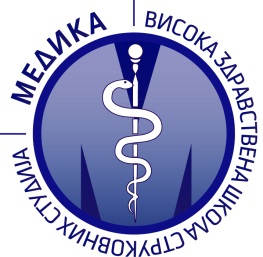 АДРЕСА: Митрополита Петра 8ТЕЛ: 011 2766 398, 060 202 2150www.medika.edu.rsВИСОКА ЗДРАВСТВЕНА ШКОЛА СТРУКОВНИХ СТУДИЈА ''МЕДИКА'' У БЕОГРАДУРАСПИСУЈЕДРУГИ КОНКУРСНИ РОКЗА УПИС СТУДЕНАТА У ПРВУ ГОДИНУOСНОВНИХ СТРУКОВНИХ СТУДИЈАСТУДИЈСКИ ПРОГРАМ: СТРУКОВНА МЕДИЦИНСКА СЕСТРА – 15 студенатаСТРУКОВНИ ФИЗИОТЕРАПЕУТ – 34 студенатаШКОЛСКА ГОДИНА: 2020/2021.ТРАЈАЊЕ СТУДИЈА: 3 године (180 ЕСПБ)ШКОЛАРИНА:  1400 eвра у динарској противвредности,по средњем курсу Народне банке Србије на дан уплатеОПШТИ УСЛОВИ:За упис у I годину основних струковних студија на студијски програм Струковна медицинска сестра могу да конкуришу кандидати који имају претходно стечено средње образовање у складу са Законом о високом образовању.За упис у I годину основних струковних студија на студијски програм Струковни физиотерапеут могу да конкуришу кандидати који имају претходно стечено средње образовање у складу са Законом о високом образовању.ПРOВЕРА ЗНАЊА (ПРИЈЕМНИ ИСПИТ)Сви кандидати који конкуришу за упис у прву годину основних струковних студија (оба студијска програма) полажу пријемни испит.Пријемни испит за  студијски програм Струковна медицинска сестра се полаже из предмета Здравствена нега, по плану и програму средње медицинске школе.Пријемни испит за студијски програм Струковни физиотерапеут се полаже из предмета Биологија, по плану и програму средње медицинске школе.МЕРИЛА ЗА УТВРЂИВАЊЕ РЕДОСЛЕДА КАНДИДАТАУтврђивање редоследа кандидата за упис на Високу здравствену школу струковних студија ,,Медика“ врши се на основу следећих мерила:општег успеха постигнутог у средњој школирезултата постигнутог на пријемном испиту.Избор кандидата врши се према збиру бодова који се остваре на основу успеха у средњем образовању и успеха на пријемном испиту.Општи успех у средњем образовању вреднује се тако што се збир просечних оцена из свих предмета у свим разредима помножи са два. По овом основу кандидат може стећи најмање 16 бодова, а највише 40  бодова. Општи успех у средњој школи рачуна се заокруживањем на две децимале.Резултат постигнут на пријемном испиту вреднује се до 60 бодова.Кандидатима који су као ученици средње школе освојили једно од прва три појединачна места на републичком такмичењу које организује Министарство просвете, науке и технолошког развоја или на међународном такмичењу из предмета који се полаже на пријемном испиту, признаје се да су постигли максималан број бодова из тог предмета.У случају да кандидати имају исти број бодова, предност има онај кандидат који има већу просечну оцену из средње школе из предмета који је полагао.Учесник конкурса за упис може поднети приговор на регуларност конкурса, регуларност пријемног испита и редослед кандидата за упис у прву годину основних студија, у року од 24 часа од дана објављивања привремене ранг листе на огласној табли Школе.По приговору учесника конкурса директор доноси решење на основу мишљења Комисије за пријем студената, у року од 24 часа од дана пријема приговора.Након одлучивања по приспелим приговорима, Школа утврђује и објављује КОНАЧНУ РАНГ ЛИСТУ свих кандидата са укупним бројем бодова стеченим по свим критеријумима утврђеним овим конкурсом. Коначна ранг листа је основ за упис кандидата.Ако се кандидат који је остварио право на упис по конкурсу не упише у предвиђеном року, Школа ће уместо њега уписати следећег кандидата, према редоследу на коначној ранг листи, у року утврђеном овим конкурсом.ПРИЈАВА ЗА УПИСКандидати приликом пријаве за упис подносе:извод из књиге рођених  - оригинал или оверена фотокопија,очитана лична карта или фотокопија личне карте,сведочанства сва четири разреда завршене средње школе,лекарско уверењедиплому о положеном завршном, односно матурском испиту,доказ о уплати накнаде за полагање пријемног испита у висини од 5.000 динара (накнада се уплаћује на текући рачун Школе број 160-6000000013893-80)Кандидати се приликом пријаве опредељују за један од два студијска програма.За сваки студијски програм прави се јединствена ранг листа.Кандидати су обавезни да на полагање пријемног испита понесу  личну карту или пасош и прибор за писање плавом бојом. Строго је забрањено уношење и употреба мобилних телефона и других средстава комуникације, комуникација међу кандидатима, као и било које друге активности које ремете ток испита. У противном, кандидат се удаљује са испита и губи право на даљи ток испита и рангирање.Упис домаћих држављана који су средњу школу завршили у иностранствуДомаћи држављанин који је средњу школу завршио у иностранству, односно који је страну средњошколску исправу стекао завршавањем акредитованог програма у средњој школи у Републици Србији, школују се под истим условима као и остали држављани Републике Србије, ако им се призна стечена страна школска исправа.Држављани Републике Србије који су диплому средње школе стекли у иностранству имају право уписа у складу са Одлуком Министарства просвете, науке и технолошког развоја Републике Србије. Држављани Републике Србије који су завршили средњу школу у иностранству, а немају нострификована сведочанства потребна за упис у првом уписном року, могу да конкуришу у другом уписном року за упис у прву годину основних студија, по претходно извршеној нострификацији сведочанстава стечених у иностранству.Ако се на основу документације кандидата који је диплому средње школе стекао у иностранству и поднео приликом пријаве на конкурс за упис, не може утврдити број бодова на основу успеха у средњој школи завршеној у иностранству,  Комисија за пријем студената утврђује број бодова кандидата на основу поднете  документације и додатних доступних података о одређеној средњој школи. У случају да захтев за признавање буде одбијен или ако признавање стране јавне исправе не даје право на упис студијског програма на који се лице пријавило, сматраће се да условни упис није извршен.Упис страних студенатаНа прву годину основних струковних студија могу се уписати страни држављани.Кандидат – страни држављанин приликом пријављивања на конкурс, подноси нострификовану диплому о завршеној средњој школи.Пре уписа, кандидат страни држављанин, дужан је да Школи поднесе доказе:да је здравствено осигуран за школску годину у коју се уписује,да влада српским језикомСтрани држављанин може условно да се упише на студијски програм у случају када поступак за признавање стране школске, односно високошколске исправе није завршен пре рока за подношење пријаве за упис. У случају да захтев за признавање буде одбијен или ако признавање иностране јавне исправе не даје право на упис студијског програма који Школа реализује, сматраће се да условни упис није ни извршен.Школарина за студенте странце износи 3000 eвра у динарској противвредности, по средњем курсу Народне банке Србије на дан уплате.УПИСКандидат који је остварио право на упис, уз већ достављенa документа, подноси и:два обрасца ШВ – 20 (добија се у школи)три фотографије формата 3,5 х 4,5 цм;доказ о уплати накнаде - уписнине у висини од 6000 динара на име трошкова уписа: индекс, ШВ - 20, дневник праксе, штампани уџбеници и практикуми, издања публикована на интернет адреси школе, информатор, обрасци за оствривање права у току студија, материјал за реализацију предиспитних активности, материјал за активности Студентског парламента, материјал за пројекте студената, трошкови учешћа студената на студентским манифестацијама – плаћају сви;доказ о уплати школарине.Уписнина и школарина се плаћа на текући рачун Школе број 160-6000000013893-80.Школарина се може платити у целости или у 12 месечних рата.КОНКУРСНИ РОКОВИ Пријава кандидата01.09. - 24.09.2020.год.Пријемни испит25.09.2020.год.Прелиминарна ранг листа26.09.2020.год.Коначна ранг листа28.09.2020.год.Упис29.09.-30.09.2020.год.